ISTITUTO PROFESSIONALE DI STATO "V. TELESE"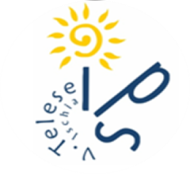 ISCHIA - VIA FONDO BOSSO, 1/3 - Tel. 081 981566 - Fax 081 3334555 - 
C.F. 91000280635 - C.M. NARH04000P - SERALE: NARH040504
Mail: narh04000p@istruzione.it - PEC: narh04000p@pec.istruzione.itSCHEDA DI ANALISI DI UN FILM • Quali episodi, in particolare, ti sono piaciuti? ....................................................................................................................................................................................................................................................................................................................................................................................................................................................................................................................................... • Quale scena ti ha particolarmente colpito e perché? ....................................................................................................................................................................................................................................................................................................................................................................................................................................................................................................................................... • Quali sentimenti (simpatia, antipatia, indifferenza...) hanno suscitato in te i personaggi: ......................................................................................................................................................................................................................................................................................................................................................................................................................................................................................................................................• Quale personaggio (in senso positivo o negativo) ti ha particolarmente colpito e perché? ..................................................................................................................................................................................................................................................................................................................................................................................................................................................................................................................................... • Il finale ti è sembrato convincenti o ne avresti preferito un altro? ....................................................................................................................................................................................................................................................................................................................................................................................................................................................................................................................................... • Concordi con il messaggio del film? ....................................................................................................................................................................................................................................................................................................................................................................................................................................................................................................................................... • Ti sono piaciute le interpretazioni degli attori? Quale più di tutte e perché? ....................................................................................................................................................................................................................................................................................................................................................................................................................................................................................................................................... • Se il film è stato trattato da un libro che hai letto, quale delle due versioni della storia preferisci e perché? .......................................................................................................................................................................................................................................................................................................................................................................................................................................................................................................................................DATI GENERALI • TITOLO DEL FILM: • REGISTA: • PAESE DI PRODUZIONE: • ANNO DI PRODUZIONE (periodo in cui è stato girato il film): • ANNO DI AMBIENTAZIONE: • ATTORI PRINCIPALI: GENERE Indica se si tratta di un film western, giallo – poliziesco, musical, horror, d’avventura, di fantascienza, d’animazione, fantasy, comico, drammatico, sentimentale... .............................................................................................................................................................................• Eventualmente fonte letteraria (è tratto da un libro?) ............................................................................................................................................................................. TRAMA, PERSONAGGI Scrivi la TRAMA in breve: ........................................................................................................................................................................................................................................................................................................................................................................................................................................................................................................................................................................................................................................................................................................................................................................................................................................................................................................................................................................................................................................................................................................................................................................................................................................................... • Protagonista (caratteristiche fisiche, comportamentali, socio – culturali, psicologiche): ....................................................................................................................................................................................................................................................................................................................................................................................................................................................................................................................................... ....................................................................................................................................................................................................................................................................................................................................................................................................................................................................................................................................... Altri personaggi: principali: secondari:MESSAGGIO • Esplicita il messaggio del film: ........................................................................................................................................................................................................................................................................................................................................................................................................................................................................................................................................................................................................................................................................................................... GIUDIZIO PERSONALE • Il film ti è piaciuto? .......................................................................................................................................................................................................................................................................................................................................................................................................................................................................................................................................